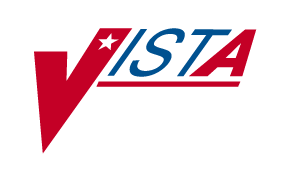 PROSTHETICSINVENTORY PACKAGE (PIP)LESSONS LEARNEDPatch RMPR*3*61Version 3.0March 2005Department of Veterans Affairs Health System Design and Development (HSD&D)Table of ContentsPIP Lessons Learned from Patch 61 Test Sites	1Milwaukee (VISN 12) Lessons Learned	1New York (VISN 3) Lessons Learned	8Columbia, SC (VISN 7) Lessons Learned	13PIP Lessons Learned from Patch 61 Test Sites (VISN 12) Lessons LearnedContinued on next page, ContinuedContinued on next page, ContinuedContinued on next page, ContinuedContinued on next page, ContinuedContinued on next page, ContinuedContinued on next page, Continued (VISN 3) Lessons LearnedContinued on next page, ContinuedContinued on next page, ContinuedContinued on next page, ContinuedContinued on next page, Continued (VISN 7) Lessons LearnedAnn Olson, Site description (VISN 12) is the first site to test Patch 61 and worked along side the developers of the system to help design the PIP system and correct any errors.  Binder Method of Barcode Label Storage uses three-ring binders with photo holders that contain four pockets per page to hold barcode labels for different items.  Since their inventory rooms are far away from the Purchasing Agent’s location, they bring the labels into the office and organize them into binders.  This is one method of utilizing the barcode labels.Each binder can correlate to a Location in your inventory.  For instance, you can have a binder for Orthotic Lab, Wheelchairs, satellite patient outpatient clinic, Room C-26, etc.  You can include a Table of Contents for each binder of items listed alphabetically.  For instance, you might want a category for Ambulatory and list the items:  Cane – Blind #33Cane – Pistol GripCane – Wood – TallEach item would also be typed onto a label that would be affixed to a pocket on the plastic photo holders.  As items are received into inventory and the barcode labels are printed, you can stuff the sheet of labels into these pockets.Barcode LabelsPurchase the 1.5 x 3-inch labels for the Zebra label printer.  Do not use glossy or semi-gloss labels as the ink can rub off.  Use the flat or matte labels instead.Use the oldest labels firstPay careful attention to the date on the barcode labels.  Use the oldest label first when scanning.  Make sure that the inventory being assigned correlates to the barcode label date.  The oldest item and oldest barcode label should be used first.  If a problem exists with scanning a label when doing a Stock Issue, check to make sure that the oldest label (for the oldest stock item) is being used first.  If you have multiple Purchasing Agents ordering the same item for different patients from the same inventory location, you may want to check that the oldest item is being entered first.  This may take coordinated communication.  Note:  Also make sure the item hasn’t been transferred to a different location after the label was printed.Barcode Labels are not scanning reported that while scanning a barcode label, the following message displayed “*** The Item scanned is not available, please update your inventory!!!”  This message appears even though the item is physically on the shelf.Prosthetics users should double-check their inventory as to why the label is not being accepted during scanning.  One of the possible causes of this message is because the item was transferred.  The user may think that the item(s) are still in inventory, but in reality, it’s already gone.  Depending on what the user did to that particular item (batch) - transferred, deactivated the location where this item resides, edited the quantity or deletion of a Stock Issue, the label that was printed may not work.  This is because our inventory system is date sensitive.Be careful of the following options when scanning a barcode label:From the Stock Issues (SI) menu:  Edit/Delete Issue From Stock (ED) option.  From the Prosthetics Main Menu:  Edit 2319 (ED2) optionFrom the NPPD Tools menu:  Quick Edit 2319 Record (QED2) optionFind an Inventory ItemYou can print the Current Inventory Balance by Location report to help find the inventory item.  This prompt displays:  Enter 'ALL' for all Locations or 'RETURN' to select individual Locations.  If you enter ALL at this prompt, every location in your Prosthetics Inventory will be covered by the report.  Edit/Delete a Issue from Stock (ED) had IRM temporarily put a supervisory lock on the Edit/Delete Issue from Stock (ED) option (from the Purchasing (PU) Menu).  That way, the Supervisor will know when the PA needs to use this option to return an item, and they can manually make the adjustments in PIP.  The purpose of this was due to returned items required a deletion of the stock issue to the patient.  This will now return the item into stock and reset the date entered as the date that it was originally received into PIP.  Before this patch, the item entered back into inventory by deleting the stock issue through the Edit/Delete Issue from Stock (ED) option looked like a new item with a current date when in fact it is an old item, but just a return.  This revision to the original date allows the old barcode label to be used when deleting a stock issue. Print 30 Day Average Usage Report (P3)The Print 30 Day Average Usage Report (P3) was changed to Print Items Not Issued Within 30-Day (P3).  It only prints those items that are GREATER than 30 days and that have never been issued.  For items that are issued within 30 days, this data is not needed for this report, and will not be printed.Below is a sample screen print and sample report with the new format:   SI     Item Detail Report   SH     HCPCS Summary Report   SG     NPPD Group/Line Report   SS     NPPD Group Summary Report   PI     Print Current HCPCS Balance by HCPCS   PL     Print Current Item Balance by Location        Print Order/Receive Item   PS     Print Transaction History   IU     Print Item Usage By Location   WS     Print Stock Work Sheet   BC     Reprint Barcode Label   P3     Print Items Not Issued Within 30-Day   OD     Print Stock On         Print All Barcode in a Location   IP     Print PIP/IFCAP Item ReportSelect Inventory Reports Option: P3  Print Items Not Issued Within 30-DaySITE: Hines Development System//                  499Enter 'ALL' for all Locations or 'RETURN' to select individual Locations: ALLDEVICE: HOME//   TELNET    Right Margin: 80// Processing report.....*** PROSTHETICS ITEMS NOT ISSUED WITHIN 30-DAY ***                  PAGE: 1Run Date:         station: SUPPORT ISC------------------------------------------------------------------------------Location:  HO 1                                                DATE            UNIT     TOTALHCPCS     ITEM                    SRC  VENDOR  ENTERED   QTY    COST     VALUE-----     ----                    ---  ------  -------   ---    ----    ------A4254-1    FOR GLUCOSE MONI  C  ABB        29   45.00  1,305.00A4404-3   EYEGLASSES                C  ABBOTT      5    5.00     25.00A4404-3   EYEGLASSES                C  HINES S     7   10.00     70.00A4565-18  WHEELCHAIR - ELECTRIC     C  ABBOTT     10  100.00  1,000.00A4565-18  WHEELCHAIR - ELECTRIC     C  ABBOTT     20    5.00    100.00A4565-19  SHOES                     C  ABBOTT      3    3.00      9.00A4565-19  SHOES                     C  ABBOTT      4    4.00     16.00B9002-2   WHEELCHAIR-ADULT/HEMI/BL  V  ABBOTT      1    3.00      3.00B9002-3   WHEELCHAIR-ADULT/HEMI/BL  C  ABBOTT      1    2.00      2.00B9002-4   WHEELCHAIR-ADULT/HEMI/BL  C  ABBOTT      5   10.00     50.00B9002-5   WHEELCHAIR-ADULT/HEMI/BL  C  ABBOTT     10   10.00    100.00Unit of Issue PromptNew prompt:  Unit of Issue.  In the Add Inventory LOCATION or ITEMS (AE), Edit Inventory Items (EI), and Receive Item from Supply, Vendor or Patient options, there was no way of identifying if the item is a single or a pair.  It was set up as “Each.”  You would have to create two labels for each item in a pair and then divide pricing for each item.  Patch 61 added this prompt (which is a list from IFCAP) in the three options listed above. See below for the list of all Unit of Issue options.Unit of Issue options   AM        AMPOULE   AT        ASSORTMENT   AY        ASSEMBLY   BA        BALL   BD        BUNDLE   BE        BALE   BF        BOARD FOOT   BG        BAG   BK        BOOK   BL        BARREL   BO        BOLT   BR        BAR   BT        BOTTLE   BX        BOX   CA        CARTRIDGE   CB        CARBOY   CC        CELSIUS   CD        CUBIC YARD   CE        CONE   CF        CUBIC FOOT   CK        CAKE   CL        COIL   CM        CENTIMETER   CN        CAN   CO        CONTAINER   CS        CASE   CT        CARTON   CY        CYLINDER   CZ        CUBIC METER   DR        DRUM   DY        DAY   DZ        DOZEN   EA        EACH   FT        FOOT   GL        GALLON   GM        GRAM   GP        GROUP   GR        GROSS   HD        HUNDRED   HK        HANK   HR        HOUR   IN        INCH   JB        JOBUnit of Issue options (continued)   JR        JAR   KG        KILOGRAM   KM        KILOMETER   KT        KIT   LB        POUND   LG        LENGTH   LI        LITER   LT           MC        THOUSAND CUBIC FEET   ME        MEAL   MG        MILLIGRAM   ML        MILLILITER   MM        MILLIMETER   MO        MONTH   MR        METER   MX        THOUSAND   OT        OUTFIT   OZ        OUNCE   PD        PAD   PG        PACKAGE   PM        PLATE   PR        PAIR   PT        PINT   PZ        PACKET   QT        QUART   RA        RATION   RL        REEL   RM        REAM   RO        ROLL   SA        SACK   SC        SQUARE CENTIMETER   SD        SKID   SE        SET   SF        SQUARE FOOT   SH        SHEET   SK        SKEIN   SL        SPOOL   SM        SQUARE METER   SO        SHOT   SP        STRIP   SX        STICK   SY        SQUARE YARD   TN        TON   TO         OUNCE   TU        TUBE   UN        UNIT   VI        VIAL   WK        WEEK   YD        YARD   YR        YEARPrint Stock WorksheetThe Print Stock Worksheet report has a Description column to identify the item and it was expanded.  This report is used to help conduct a physical count.  The report was modified so that item description has 60 characters displayed and the remaining columns will display on the next line.Source PromptYou can now edit the Source prompt in the Add Inventory LOCATION or ITEMS (AE) and the Edit Inventory Items (EI) options if it was entered erroneously as V(VA) and it should have been C(Commercial).Deactivate Location optionWhen a location is deactivated, all items will be zeroed automatically when using the Deactivate Inventory Location (DE) option.  When an item is zeroed, it will still appear in the reports:  Print Current HCPCS Balance by HCPCS (PI) and the Print Current Item Balance by Location (PL).  There is no need to manually zero out items with this patch.Remove/ Deactivate an Item option Also, an old option Remove/Deactivate HCPCS/Item from Inventory (RE) has been re-added to allow the user to Remove or Deactivate an Item from the inventory.  Once an item is removed or deactivated, all balances for that item for a site will be zeroed and the item can't be selected for editing, printing and stock issue.  See sample below:Remove/ Deactivate HCPCS/Item from Inventory screen   AE     Add Inventory LOCATION or ITEMS   EI     Edit Inventory Items   EL     Edit Inventory Location   DE     Deactivate Inventory Location   OI     Order Item from Supply or Vendor   RC     Receive Item from Supply, Vendor or Patient   TR     Transfer Stock Between Locations   UP     Reconcile Item Balance   RE     Remove/Deactivate HCPCS/Item from Inventory   RP     Inventory Reports ...Select Pros Inventory Main Option: RE <Enter> Remove/Deactivate HCPCS/Item from InventorySITE: Hines Development System//    <Enter>              499*** Removing/Deactivating HCPCS......Select HCPCS: BA150  <Enter>Do you want to Remove/Deactivate ALL Items for this HCPCS? N// Y <Enter>  YESAre you sure you want to Remove/Deactivate ALL ITEMs for HCPCS BA150? N// Y <Enter> YES*** HCPCS/ITEM BA150-1 has been Removed/Deactivated from PIP...Physical CountIt is helpful to do a physical count periodically at least monthly during testing.  Use the Print Stock Work Sheet (WS) report for the physical count.  This report provides the quantity of the item in stock as well as a blank column for the physical count for each item.  Recommendations for Testing:  It is recommended that a physical count be done monthly for the most active HCPCS codes.  Once your system is Live with this patch, then it is also recommended to do an entire physical count quarterly for your site.  If a problem arises, it is always helpful to conduct the physical count at that point in time then to wait quarterly, especially on an active HCPCS code.Roxanne Holub - Site description (VISN 3) is a multi-site facility.  Each site has multiple locations where inventory is located.  During the implementation, when printing the Print Current Item Balance By Location (PL) report for each site, select the printer option onsite if available.  Notify the supervisor that the report was sent to their facility.  If their printer option is not available, then fax the report to the site.  This will need to be done every time the report is printed and reprinted during the implementation and conversion of Patch 61.Labeling methodVISN 3 affixed the barcode labels to the actual items, except for some smaller items (including canes, crutches, etc.).  They did not use the binder method like .  The scanners can scan about 25 feet away from the computer.  It is highly recommended that this be tested at each facility and for every different brand of scanner!Physical CountVISN 3 conducted a physical count before Patch 61 was installed and corrected any discrepancies.  With multiple sites, a physical count was also done as discrepancies arose for a particular site.Clean up inventory before Patch installationBefore you install Patch 61 at your site, you may want to take some time to review your system and clean up old, inaccurate Item data.  Run the Item Detail Report (SI) for “All HCPCS” with a date range of 365 days. There may be negative balances for an item (even an item not in stock any longer).  The patch will now convert all negative balances to zero during the installation of the patch.  A negative balance may indicate that there is data in the system that is older than 365 days.  The negative balance will show up in the Item Detail Report (SI) as well as the PIP roll up to have a minus amount.  Here is an example of the Item Detail Report: HCPC	PSAS/ITEM	COM	STOCK ON-HAND	DAYS ON HAND	VALUE ON-HANDK0003-6 LIGHTWEUGHT WHE -20			0		      -3,345.66For IRM:  Move Printer to ProductionNotify IRM to make sure that the new Zebra Printer device name and terminal type has been moved from the Test/Mirror Account to the Live/Production Account during conversion and installation!  If not, this will not allow you to print all the barcode labels over the weekend (on Sunday before the start of the next week for regular service).Email Notifications (For IRM)Verify that your IRM has rescheduled the Inventory Task Balance Check to run every night after Patch 61 was installed.  This option checks all Items in each Prosthetic Location and sends an email (Prosthetics Inventory Message) if the balance is below the Reorder Level for an item.  Note:  Make sure that IRM has a list of people who should be in the RMPR INVENTORY mail group to receive this email.PIP Item and IFCAP Item LinkThe new Print PIP/IFCAP Item Report shows all PIP items with the corresponding IFCAP item.  This report helps users verify which PIP item is linked to the IFCAP Item.  Whatever IFCAP Item is linked to PIP is the one being used during the Stock Issue.  (The Stock Issue doesn't ask for the IFCAP Item now.)During the installation of this patch, if an IFCAP Item code is not linked to a Stock Issue record (a 2319 transaction), the conversion to the new files will put a blank in the IFCAP Item field (see sample below) in the new Print PIP/IFCAP Item Report.  This is due to a missing link or pointer to the IFCAP ITEM.  Errors that you may receive running reports can be due to this.  After you review the report of all missing IFCAP Item links, edit your inventory and enter the IFCAP Item for all PIP Items that are blank.  Once all the PIP Items are linked to an IFCAP Item, all reports should run with no blanks.  *** PROSTHETICS PIP/IFCAP ITEMS REPORT***                           PAGE: 1Run Date:              Station: SUPPORT ISC------------------------------------------------------------------------------HCPCS-ITEM      PIP ITEM                   IFCAP ITEM----------      --------                   ----------A4500-1         EYEGLASSES                 EYEGLASSESA4565-1         EYEGLASSES                 EYEGLASSESA4565-9         SLINGS/COMMERCIAL          A4565-10        SLINGS/COMMERCIAL          SLINGSA4565-11        SLING, ARM EXTRA LAR       SLINGSA4565-12        SLING, ARM EXTRA LAR       EYEGLASSESA4565-13        SLINGS/COMMERCIAL          **SYRINGE-SUBCUTANEOUS-3INA4565-16        SLINGS/COMMERCIAL          OXYGEN DEVICEInventory Reports ReminderThere are differences between the reports – Print Current Item Balance by Location (PL) and Print Transaction History (PS).  The PL prints the HCPCS/ITEM for a specific location, while PS prints the history of HCPCS/ITEM for ALL locations at your site (only one site at a time).  Keep this in mind when comparing totals on these two reports.New Label optionThis patch provides an option to print all barcode labels for ALL items for ONE Location in a specified Station.  The purpose of this is to request a massive print of all items with one command.  The new option is a report option called Print ALL Barcode in a Location ().Barcode label printing tipsIf you use the new option, Print All Barcode in a Location (), your printer may skip or overprint a label at times.  Verify the labels for all information in case a barcode or just a description is printed.  You can use the Reprint Barcode Label (BC) option to print a second label.If the labels are not put exactly in the printer properly, the printer can start printing in the middle of the label cutting off the item’s description and or printing on two labels - either one unusable.  Also, the labels can get wrapped in the printer roller causing a label jam.  To be sure the barcode printer is ready for printing, do a FORM FEED.  This way the start of the printout will always be at the top of the label.  Note:  Sometimes, at the end of the barcode label, all the digits for the date are not printed due to limited space.  With this patch, it now prints the last two digits of the year - instead of , it prints .Reorder level and Prosthetics Inventory Message (email)If a Reorder Level is entered for an item, and the stock on hand falls below this number, a Prosthetics Inventory Message (email) is generated.  This email lists the site, location, item, HCPCS, Reorder Level, and balance.  This is a nightly job that is run and checks on the Reorder Level before generating the email message.  Below is a sample:Subj: PROSTHETICS INVENTORY MESSAGE  [#79931] 12/28/02@06:00  14 linesFrom: POSTMASTER  In 'IN' basket.   Page 1  *New*------------------------------------------------------------------------------Run Date: DEC 28, 2002This is a notification from the Prosthetics Department........The current balance for the following item(s) is/are below the reorder level:[Site] [Location]       [Item]                     [HCPCS] [Reorder Lvl] [Bal]SUPPOR  HO 1            EYEGLASSES                  A4254-3       4          1SUPPOR  HNC             ULTRALIGHTWEIGHT WHEELCHAIR K0005-2       5          3   **** Quantity = 10 has been ordered for item..ULTRALIGHTWEIGHT WHEELCHAIR GRN on DEC 18, 2002CORKWE  ROOM 3          TAIL CLOSURES/COMMERCIAL    A4369-1       2          1Thank You!!!PROSTHETICS DEPARTMENTNote:  See next page on Vendor prompt and how the Reorder Level can affect the Inventory Message (email).Searching by HCPCS or Description for ItemsWhen editing item(s), receiving item(s) or reconciling an order, you will be prompted with the HCPCS prompt before the Location prompt with Patch 61.  It will be helpful to either know the HCPCS code or the HCPCS description to search for an item.  The more exact the HCPCS code or detailed the description you enter, the shorter the list of options displays from which to select one. The Location prompt appears later in the process after the HCPCS prompt for these options:Edit Inventory Item (EI)Receive Item from Supply, Vendor or Patient (RC)Reconcile Item Balance (UP)Verify the Vendor promptWhat happened in NY?  NY received an email Prosthetics Inventory Message showing a need for Blood Pressure Monitors, which wasn’t true as NY had 16 on hand, but it reported only 4.  The vendor file showed a vendor, MEDICAL PLACE in upper case with a balance of 12 and the same vendor file (but in lower case) with a balance of 4 (see below).  This is below the ReOrder Level, which triggered the email.*** PROSTHETICS INVENTORY BALANCE BY HCPCS ***                      PAGE: 2Run Date:         station: SUPPORT ISC-------------------------------------------------------------------------------[HCPCS]  [Item}                                                    [Vendor]       [ReOrder Lvl]  [Bal]  [Unit Price]   [Total Price]A4670-4   BLOOD PRESSURE MO C  14080S   MEDICAL   5 EA                 12       31.94             383.28A4670-4   BLOOD PRESSURE MO C  14080S   Medical         5 EA                  4       31.94             127.76                                                        =======================                               Totals for A4670 =          16            511.04Now with Patch 61, this email message will be sent based on the HCPCS/Item/ Location fields and combine the totals and ignore different formats for the same vendor in the Vendor field.  This Vendor field (originated from IFCAP) has many duplicate entries for the SAME vendor (same address, but different identifier number potentially from multiple users entering the same vendor in different formats).  Note:  After the patch installation, check that the Reorder Levels are there for your items.  NY had to re-enter the Reorder Levels for each item.  (This was a time-consuming job for multi-site facilities.)  Log a NOIS first before re-entering missing info.Multi-SitesBecause NY couldn’t distinguish the label from one site to another, the Site name was added next to the Vendor and Location on the barcode label. Scanner TipHold the barcode scanner about 4-6 inches away from the barcode label.  It may not be able to read the label if it is held too close.Install TimeThe installation took 20 minutes in NY (for nine sites), but the conversion took 8 hours.  Keep this in mind when planning your installation timeframe at your site.  It depends on the size of your PIP list at your site for how long the conversion will run.  Note:  It is recommended that this be done on a Saturday.  See sample schedule below.Sample ScheduleHere’s a possible schedule for your implementation:FridaySaturdaySundayMondayPrint PL ReportPhysical CountEdit (if necessary)Print PL Report againIRM to Install Patch 61 into ProductionPrint the PL ReportCompare reportsPrint All Barcode LabelsOrganize Barcode Labels for itemsUse PIP in ProductionJim Wilcoxson - Recommen-dationVISN 7’s recommendation is to make sure each site has the complete Patch 61 package loaded in the Test Account.  Make sure that IRM has completed all the steps from the Implementation Guide including the conversion.  The most significant problem encountered by the majority of the stations was working in the Test account and then trying to manually build data into the Production account when the conversion did not run.  Lesson LearnedThe lessons learned in VISN 7 is:If after installation there is no inventory data, then the conversion part of the installation did not run.  Do NOT do any work in the account including loading data into PIP until the conversion has been restarted and completed.Issuing StockOnce the installation has taken place and the patch is in use, make sure the Prosthetics staff issues the stock with the oldest date first.  Barcode labelsAnother recommendation is to assure that when creating the labels, make sure to use the correct HCPC code for the item as well as the correct PSAS item.  In VISN 7, there is one designated inventory person who handles this and he is the only person other than the supervisor who has the key for loading inventory items, etc.  This assures a more accurate entry and maintenance of the system.